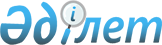 О Сулейменове Т.М., Пирматове Г.О.Постановление Правительства Республики Казахстан от 20 марта 2009 года № 369



      Правительство Республики Казахстан 

ПОСТАНОВЛЯЕТ

:





      назначить Сулейменова Тимура Муратовича вице-министром экономики и бюджетного планирования Республики Казахстан, освободив от этой должности Пирматова Галимжана Олжаевича в связи с переходом на другую работу.

      

Премьер-Министр




      Республики Казахстан                       К. Масимов


					© 2012. РГП на ПХВ «Институт законодательства и правовой информации Республики Казахстан» Министерства юстиции Республики Казахстан
				